                     КАРАР                                                                                  РЕШЕНИЕ                                                           26-е заседание 27-го созываО публичных слушанияхпо проекту исполнения бюджета Сельского поселения Ключевский сельсовет муниципального района Аскинский район Республики Башкортостан за 2018 годВ соответствии с п. 2 ст. 28, п. 10 ст. 35 Федерального закона от 06 октября 2003 года № 131-ФЗ «Об общих принципах организации местного самоуправления в Российской Федерации», ст. 40 Устава Сельского поселения Ключевский сельсовет муниципального района Аскинский район Республики Башкортостан р е ш и л: Одобрить проект исполнения бюджета Сельского поселения Ключевский сельсовет муниципального района Аскинский район Республики Башкортостан за 2018 год (прилагается) и вынести на публичные слушания.Провести публичные слушания по проекту исполнения бюджета Сельского поселения Ключевский сельсовет муниципального района Аскинский район Республики Башкортостан за 2018 год 13 апреля 2018 года в 14-00 часов в здание Сельского поселения Ключевский сельсовет муниципального района Аскинский район по адресу: с. Ключи ул. Центральная, д. 10.Для подготовки и проведения публичных слушаний по проекту исполнения бюджета Сельского поселения Ключевский сельсовет муниципального района Аскинский район за 2018 год образовать комиссию в следующем составе:1. Исламов Р.К. – председатель комиссии депутат округа № 72. Нургалиев Н.С. - избирательный округ № 5;3. Селянина З.Р. - избирательный округ № 1. Обнародовать проект исполнения бюджета Сельского поселения Ключевский сельсовет муниципального района Аскинский район Республики Башкортостан за 2018 год путем размещения в сети общего доступа «Интернет» на официальном сайте органов местного самоуправления Сельского поселения Ключевский сельсовет муниципального района Аскинский район Республики Башкортостан: «kluchi04sp.ru и на информационном стенде в здании администрации Сельского поселения Ключевский сельсовет по адресу: с. Ключи, ул. Центральная, д. 10.Установить прием письменных предложений жителей Сельского поселения Ключевский сельсовет муниципального района Аскинский район Республики Башкортостан по Проекту исполнения бюджета Сельского поселения Ключевский сельсовет муниципального района Аскинский район Республики Башкортостан за 2018 год в срок со дня обнародования до 18 апреля 2018 года по адресу: с. Ключи, ул. Центральная, д. 10 с 9.00 до 17.00 часов (кроме выходных дней).ГлаваСельского поселения Ключевский сельсоветмуниципального района Аскинский районРеспублики БашкортостанМ.П. Селянинс. Ключи 13.04.2018 г.№ 128БАШҠОРТОСТАН РЕСПУБЛИКАҺЫАСҠЫН РАЙОНЫ   МУНИЦИПАЛЬ РАЙОНЫНЫҢ КЛЮЧИ АУЫЛ  СОВЕТЫ АУЫЛ  БИЛӘМӘҺЕ СОВЕТЫ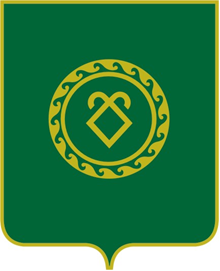 СОВЕТСЕЛЬСКОГО ПОСЕЛЕНИЯКЛЮЧЕВСКИЙ СЕЛЬСОВЕТМУНИЦИПАЛЬНОГО РАЙОНААСКИНСКИЙ РАЙОНРЕСПУБЛИКА БАШКОРТОСТАН